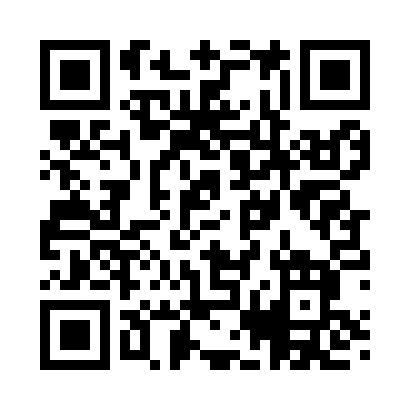 Prayer times for Brewington, South Carolina, USAMon 1 Jul 2024 - Wed 31 Jul 2024High Latitude Method: Angle Based RulePrayer Calculation Method: Islamic Society of North AmericaAsar Calculation Method: ShafiPrayer times provided by https://www.salahtimes.comDateDayFajrSunriseDhuhrAsrMaghribIsha1Mon4:506:141:245:098:359:582Tue4:516:141:245:098:359:583Wed4:516:151:255:098:349:584Thu4:526:151:255:098:349:575Fri4:536:161:255:098:349:576Sat4:536:161:255:108:349:577Sun4:546:171:255:108:349:568Mon4:556:171:255:108:349:569Tue4:556:181:265:108:339:5510Wed4:566:181:265:108:339:5511Thu4:576:191:265:108:339:5412Fri4:586:191:265:108:329:5413Sat4:586:201:265:118:329:5314Sun4:596:211:265:118:329:5315Mon5:006:211:265:118:319:5216Tue5:016:221:265:118:319:5117Wed5:026:221:265:118:309:5118Thu5:036:231:275:118:309:5019Fri5:036:241:275:118:299:4920Sat5:046:241:275:118:299:4921Sun5:056:251:275:118:289:4822Mon5:066:261:275:118:279:4723Tue5:076:261:275:118:279:4624Wed5:086:271:275:118:269:4525Thu5:096:281:275:118:259:4426Fri5:106:281:275:118:259:4327Sat5:116:291:275:118:249:4228Sun5:126:301:275:108:239:4129Mon5:136:311:275:108:229:4030Tue5:146:311:275:108:229:3931Wed5:156:321:275:108:219:38